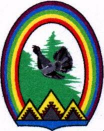 ДУМА ГОРОДА РАДУЖНЫЙХанты-Мансийского автономного округа – Югры РЕШЕНИЕ от 26 июня 2014 года	             № 482О внесении изменений в решение Думы города от 28.06.2012 № 287 «О Положении о порядке управления и распоряжения имуществом, находящимся в муниципальной собственности города Радужный»	В целях приведения правовых актов Думы города в соответствие с действующим законодательством, а также Уставом города Радужный, Дума города решила:	1. В приложение к решению Думы города от 28.06.2012 № 287 «О Положении о порядке управления и распоряжения имуществом, находящимся в муниципальной собственности города Радужный» (в ред. решений Думы города Радужный от 27.09.2012 № 301, от 27.12.2012 № 333,от 28.03.2013 № 365) внести следующие изменения:	1) В статье 2:	а) в пункте 3 слова «частях 2 и 3» заменить словами «части 1»;	б) пункт 4 изложить в следующей редакции:	«4. В случаях возникновения у муниципальных образований права собственности на имущество, не соответствующее требованиям части 1 статьи 50 Федерального закона от 06.10.2003 № 131-ФЗ, указанное имущество подлежит перепрофилированию (изменению целевого назначения имущества) либо отчуждению. Порядок и сроки отчуждения такого имущества устанавливаются федеральным законом.	Решение о перепрофилировании муниципального имущества принимается администрацией города.».	2) В статье 5:	а) пункт 1 после слов «автономными, казенными» дополнить словом «учреждениями»;	б) пункт 10 изложить в следующей редакции:	«10. Передача имущества по договорам аренды, безвозмездного пользования, доверительного управления имуществом, иных договоров, предусматривающих переход прав владения и (или) пользования в отношении муниципального имущества, закрепленного на праве хозяйственного ведения, может быть осуществлена только по результатам проведения конкурсов или аукционов на право заключения этих договоров, за исключением случаев, установленных законодательством.»; 	В) пункт 14 изложить в следующей редакции:	«14. Передача имущества по договорам аренды, безвозмездного пользования, доверительного управления имуществом, иных договоров, предусматривающих переход прав владения и (или) пользования в отношении муниципального имущества, закрепленного на праве оперативного управления может быть осуществлена только по результатам проведения конкурсов или аукционов на право заключения этих договоров, за исключением случаев, установленных законодательством.»;	г) пункт 16 после слов «управления за муниципальными» дополнить словами «казенными предприятиями,»;	д) пункт 21 после слов «за учреждениями» дополнить словами «, казенными предприятиями».	3) В статье 6: 	а) в наименование слова «на праве хозяйственного ведения», «на праве оперативного управления», а также слово «за» перед «муниципальными учреждениями» исключить; 	б) пункт 1 изложить в следующей редакции:	«1. Согласие на отчуждение движимого имущества, закрепленного за муниципальными предприятиями на праве хозяйственного ведения, муниципальными казенными предприятиями или муниципальными казенными учреждениями на праве оперативного управления, а также особо ценного движимого имущества, закрепленного за муниципальными автономными или бюджетными учреждениями на праве оперативного управления, и не изъятого в установленном законодательством порядке, дает Комитет.»; 	в) абзац 1 пункта 2 изложить в следующей редакции:	«2. Для получения согласия на отчуждение движимого имущества муниципальным предприятием, муниципальным казенным предприятием, муниципальным казенным учреждением и особо ценного движимого имущества муниципальным автономным или бюджетным учреждением, предприятие или учреждение должно предоставить в Комитет следующие документы:».	4) В статье 7:	а) подпункт 2 пункта 1 после слов «закрепленное за муниципальными» дополнить словом «казенными»;	б) подпункт 5 пункта 1 после слов «на праве оперативного управления» дополнить словами «, если такой отказ не противоречит действующему законодательству»;	в) пункт 2 исключить.	5) В пункте 2 статьи 9 слова «предоставления указанных прав, на такое имущество, осуществляется в порядке, предусмотренном действующим» заменить на «случаев, установленных законодательством.».	6) В абзаце 3 пункта 2 статьи 11 слова «в порядке, установленном Думой города» исключить.	7) Статью 12 изложить в следующей редакции:«Статья 12. Передача объектовмуниципальной собственности в аренду	1. Муниципальное имущество, находящееся в казне города, предоставляется в аренду физическим и юридическим лицам, в том числе иностранным, зарегистрированным в Российской Федерации в порядке, установленном законодательством.	2. Решение о способах передачи в аренду объектов муниципальной собственности принимает комиссия, созданная при администрации города. Во исполнение принятого комиссией решения, на основании подписанного и утвержденного протокола заседания комиссии о передаче имущества в аренду, Комитет осуществляет процедуру передачи объектов муниципальной собственности в аренду в соответствии с действующим законодательством и принимаемыми в соответствии с ним муниципальными правовыми актами.	3. Договоры аренды заключаются только по результатам проведения конкурсов или аукционов на право заключения таких договоров, за исключением случаев, установленных действующим законодательством.Указанный порядок заключения договоров не распространяется на имущество, распоряжение которым осуществляется в соответствии с Земельным кодексом Российской Федерации, Водным кодексом Российской Федерации, Лесным кодексом Российской Федерации, законодательством Российской Федерации о недрах.	4. Аукционы и конкурсы по предоставлению в аренду муниципального имущества проводит Комитет в соответствии с действующим законодательством и принимаемыми в соответствии с ним муниципальными правовыми актами.	5. В том числе муниципальное имущество может быть передано:	- субъектам малого и среднего предпринимательства с целью оказания имущественной поддержки в соответствии с порядком, определенным действующими федеральными законами и нормативными актами муниципального образования;	- для формирования и развития инфраструктуры поддержки субъектов малого и среднего предпринимательства;	- для оказания поддержки социально ориентированным некоммерческим организациям, осуществляющим деятельность на территории муниципального образования город Радужный.	6. Договор аренды от имени муниципального образования заключает Комитет.	Договоры аренды заключаются на срок не менее пяти лет, подлежат государственной регистрации и считаются заключенными с момента такой регистрации.	7. Расторжение договора аренды осуществляется на основании действующего законодательства и условий, определенных договором аренды.	8. За муниципальное имущество, переданное в аренду, взимается арендная плата.	9. Размер арендной платы определяется в соответствии с Порядком расчета арендной платы за недвижимое и движимое муниципальное имущество, передаваемое по договорам аренды, утвержденным Думой города.	10. Арендные платежи, а также штрафы и пени, вытекающие из арендных отношений, поступают в местный бюджет.	11. За просрочку внесения арендных платежей начисляется пеня в размере, определенном договором аренды. За неисполнение условий договора аренды начисляются штрафные санкции, установленные договором аренды.	12. Арендные платежи могут быть реструктуризированы, списаны, в том числе штрафы и пени, вытекающие из арендных отношений, в порядке и на условиях, определяемых администрацией города.	13. Муниципальное имущество может быть предано арендатором в субаренду. Разрешение о передачи в субаренду муниципального имущества дается Комитетом в письменной форме. Обязательным условием разрешения на передачу объекта в субаренду является отсутствие задолженности по арендной плате.	Передача имущества в субаренду осуществляется по результатам проведения конкурсов или аукционов, за исключением случаев, установленных законодательством. 	14. За нарушение требований по использованию имущества арендатор несет ответственность, предусмотренную действующим законодательством и договором аренды.	15. Типовые договоры аренды разрабатываются и утверждаются Комитетом.	16. Проведение капитального ремонта арендуемого муниципального имущества осуществляется в соответствии с действующим законодательством, а также заключаемым договором аренды.».	8) В пункте 2 статьи 13 слова «, на основании правового акта Комитета», «на основании приказа учреждения» исключить.	9) Статью 15 исключить.	10) В пункте 7 статьи 17 слово «главы города» заменить на «администрации».	11) В статье 18:	а) в пункте 1 слово «субъекта» перед словами «Ханты-Мансийского автономного округа – Югры» исключить, слова «власти субъекта Российской Федерации» заменить словами «государственной власти Ханты-Мансийского автономного округа – Югры»;	б) в пункте 3 статьи слова «субъектов Российской Федерации» заменить словами «Ханты-Мансийского автономного округа – Югры».	12) Статью 21 исключить.	2. Опубликовать настоящее решение в газете «Новости Радужного. Официальная среда».	3. Настоящее решение вступает в силу после его официального опубликования.Глава города	                                                                                          Г.П. Борщёв